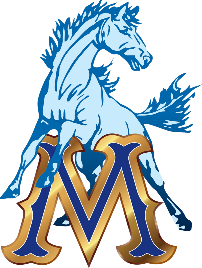 As you may know, the PTO’s top priority is to raise money on behalf of the school. Community contributions have always been critical to the success of Midway Elementary fundraising events.  Every dollar we raise is used to supplement classrooms with educational programs, purchase supplies for our school, provide social events for the students, and to show teacher appreciation.Becoming a sponsor is not just a donation to a non-profit organization, it is an opportunity to advertise your business to the parents of the school and a fantastic way to show support for your community. The sponsorship program we have created gives you a number of opportunities to advertise your business throughout the school year.  You can choose a general sponsorship, or request to sponsor a specific event or purchase a specific need.  Each sponsorship is tax deductible.  Our Tax ID Number/EIN is 82-1612771.  Please retain this number for your records and tax filing purposes.  *Midway Elementary PTO is raising money this school year for the following:*More detailed information is available for each event & purchase, if you’re interested in sponsoring a specific item.Sponsorship Levels:BRONZE ($100+) Advertising listing in Midway PTO quarterly Newsletter sent to members, monthly recognition on our Facebook page, and *Signage logo recognition on large banner, to be displayed at all events and meetings *if signed up prior to Fall Festival deadline September 1st, 2018SILVER ($250+) * ALL Bronze Level benefits PLUS advertising Your Company Logo with a link to your website placed on our new PTO website for the entire school yearGOLD ($500+) * ALL Silver level benefits PLUS company promotion to be read by DJ during Fall Festival and Father Daughter Dance, Vendor spot to sell or distribute promo material during Fall FestivalPLATINUM ($1000+) * ALL Gold level benefits* PLUS ability to display your company advertising banner at the Fall Festival, Bingo Night, and Mustang Trot 5k Fun Run as a Main Sponsor also displayed at public Midway PTO MeetingsIf you have any questions about supporting us this year, please contact Shelby Brown at shelby.roth.sr@gmail.comOur first and largest event of the school year is our Fall Festival on Saturday, October 27th.  In order to participate in advertising for that event, please return the form with a check payable to Midway Elementary PTO to the address below by Saturday, Sept 1st. Should you decide to become a sponsor after Fall Festival, or choose a different event/purchase, we will modify benefits according to the next event or purchase.On behalf of the Midway Elementary PTO family, we thank you for your support! Send payments with attached form to:Midway Elementary PTO4805 Atlanta HighwayAlpharetta, GA 30004ATTN: Shelby BrownOR you can send the form and payment to school with your child marked PTO and the teacher will deliver to us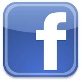 Like us on Facebookhttps://www.facebook.com/midwayelepto/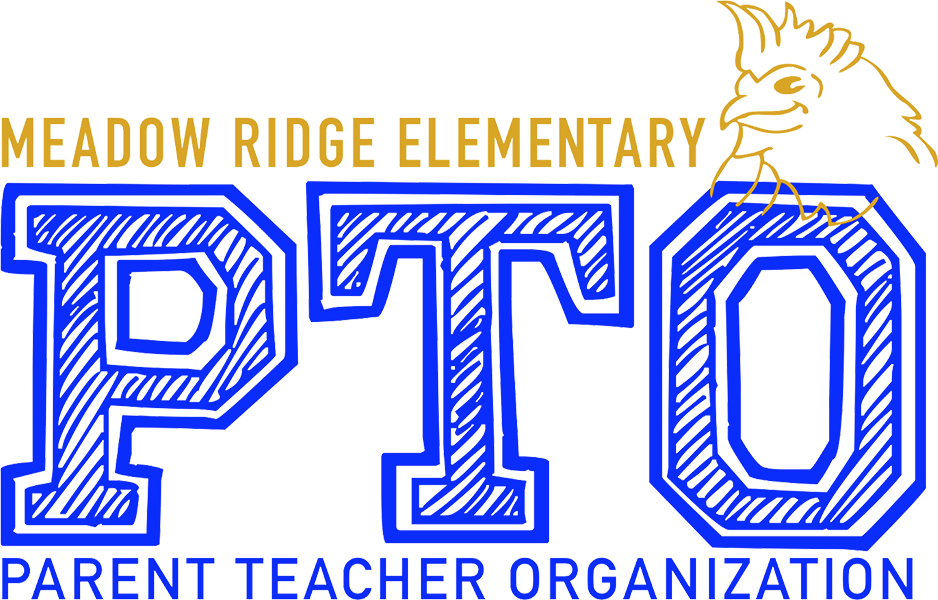 WWW.MIDWAY PTO.ORG Please choose your level and submit with the necessary documents by Saturday, Sept 1st to secure your advertising for our Fall Festival.  Thank you!!_ _ _ _ _ _ _ _ _ _ _ _ _ _ _ _ _ _ _ _ _ _ _ _ _ _ _ _ _ _ _ _ _ _ _ _ _ _ _ _ _ _ _ _ _ _ _ _ _ _ _ _ _ _____ I/My company would like to become a Sponsor for Midway Elementary PTO.Name: ___________________________ Business Name: _________________________Address: ___________________________ City: ________________ Zip: ____________Brief description of the business: _____________________________________________________________________________________________________________________Phone: ______________________________ Email: _________________________________  I/My company would like to sponsor this specific event/purchase: ______________________ Sponsorship Levels:____  BRONZE ($100+) Advertising listing in Midway PTO quarterly Newsletter sent to members, monthly recognition on our Facebook page, and *Signage logo recognition on large banner, to be displayed at all events and meetings *if signed up prior to Fall Festival deadline September 1st, 2018____  SILVER ($250+) * ALL Bronze Level benefits PLUS advertising Your Company Logo with a link to your website placed on our new PTO website for the entire school year____  GOLD ($500+) * ALL Silver level benefits PLUS company promotion to be read by DJ during Fall Festival and Father Daughter Dance, Vendor spot to sell or distribute promo material during Fall Festival____  PLATINUM ($1000+) * ALL Gold level benefits* PLUS ability to display your company advertising banner at the Fall Festival, Bingo Night, and Mustang Trot 5k Fun Run as a Main Sponsor also displayed at public Midway PTO Meetings____  I have enclosed a check payment for my level, made payable to Midway Elementary PTO.*** Please send your blurb (3-5 sentence ad) and company logo in JPG format to Shelby Brown at shelby.roth.sr@gmail.comShould you decide to become a sponsor after Fall Festival, or choose a different event/purchase, we will modify benefits according to the next/chosen event or purchase.  Midway Elementary PTOEvents:Fall FestivalBINGO NightFather/Daughter DanceMother/Son EventMustang Trot 5k and Fun RunTeacher Appreciation Week5th Grade CelebrationSupplies/Purchases:Reading Horizons ProgramSchool Play ground improvement 3 year plan;New Equipment, accessories Literacy program book ‘bags’ for ea. teacherYoung Author Books for ea. child4-5 head sets for Music/Drama program